Sustainable Cooking ClubLessons 1 to 6 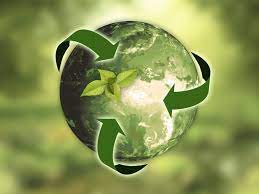 Sustainable Cooking ClubLesson 1Main: Falafel burgers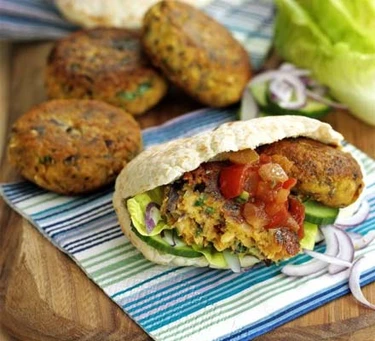 Serves 4Prep: 10 minsCook :6 minsIngredients400g can chickpeas, rinsed and drained1 small red onion, roughly chopped1 garlic clove, choppedhandful of flat-leaf parsley or curly parsley1 tsp ground cumin1 tsp ground coriander½ tsp harissa paste or chilli powder2 tbsp plain flour2 tbsp sunflower oiltoasted pitta bread, to serve200g tub tomato salsa, to servegreen salad, to serveMethodSTEP 1Drain the chickpeas and pat dry with kitchen paper. Tip into a food processor along with the onion, garlic, parsley, cumin, coriander, harissa paste, flour and a little salt. Blend until fairly smooth, then shape into four patties with your hands.STEP 2Heat the sunflower oil in a non-stick frying pan, and fry the burgers for 3 mins on each side until lightly golden. Serve with the toasted pitta bread, tomato salsa and green salad.Here’s a cooking tip for you…VEGAN ≠ ENVIRONMENTALLY FRIENDLYBe aware that choosing vegan packaged foods isn’t always the most environmentally friendly option. For example, falafel and salads are usually wrapped up in loads of plastic – have a go at making your own instead! Desert: Vegan Brownies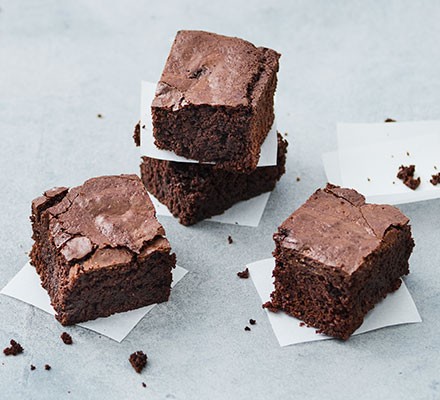 Makes 12Prep: 15 minsCook: 40 minsIngredients2 tbsp ground flaxseed200g dark chocolate, roughly chopped½ tsp coffee granules80g vegan margarine, plus extra for greasing125g self-raising flour70g ground almonds50g cocoa powder¼ tsp baking powder250g golden caster sugar1½ tsp vanilla extractMethodSTEP 1Heat the oven to 170C/150C fan/gas 3½. Grease and line a 20cm square tin with baking parchment. Combine the flaxseed with 6 tbsp water and set aside for at least 5 mins.STEP 2In a saucepan, melt 120g chocolate, the coffee and margarine with 60ml water on a low heat. Allow to cool slightly.STEP 3Put the flour, almonds, cocoa, baking powder and ¼ tsp salt in a bowl and stir to remove any lumps. Using a hand whisk, mix the sugar into the melted chocolate mixture, and beat well until smooth and glossy, ensuring all the sugar is well dissolved. Stir in the flaxseed mixture, vanilla extract and remaining chocolate, then the flour mixture. Spoon into the prepared tin.STEP 4Bake for 35-45 mins until a skewer inserted in the middle comes out clean with moist crumbs. Allow to cool in the tin completely, then cut into squares. Store in an airtight container and eat within three days.Lesson 2Main: Kidney bean Curry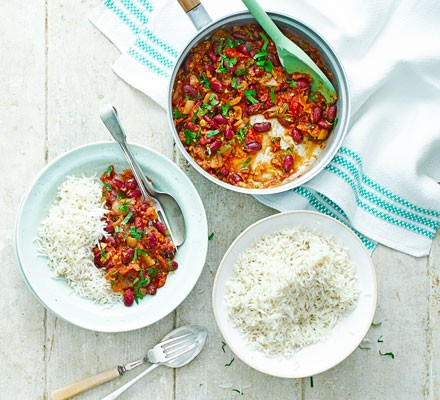 Serves 2Prep: 5 minsCook: 30 minsIngredients1 tbsp vegetable oil1 onion, finely chopped2 garlic cloves, finely choppedthumb-sized piece of ginger, peeled and finely chopped1 small pack coriander, stalks finely chopped, leaves roughly shredded1 tsp ground cumin1 tsp ground paprika2 tsp garam masala400g can chopped tomatoes400g can kidney beans, in watercooked basmati rice, to serveMethodSTEP 1Heat the oil in a large frying pan over a low-medium heat. Add the onion and a pinch of salt and cook slowly, stirring occasionally, until softened and just starting to colour. Add the garlic, ginger and coriander stalks and cook for a further 2 mins, until fragrant.STEP 2Add the spices to the pan and cook for another 1 min, by which point everything should smell aromatic. Tip in the chopped tomatoes and kidney beans in their water, then bring to the boil.STEP 3Turn down the heat and simmer for 15 mins until the curry is nice and thick. Season to taste, then serve with the basmati rice and the coriander leaves.Lesson 3Main: Vegan pizza Margherita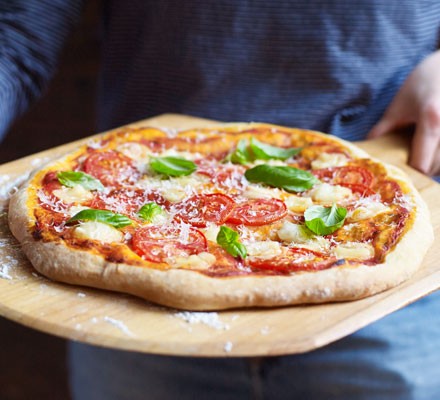 Makes 2 or 4 large pizzasPrep: 15 minsCook: 15 minsIngredientsFor the pizza dough500g strong white bread flour, plus extra for dusting1 tsp dried yeast1 tsp caster sugar1 ½ tbsp olive oil, plus extraFor the tomato sauce100ml passata1 tbsp fresh basil, chopped (or 1/2 tsp dried oregano)1 garlic clove, crushedFor the topping200g vegan mozzarella-style cheese, grated2 tomatoes, thinly slicedFresh basil or oregano leaves, chilli oil and vegan parmesan to serve (optional)MethodSTEP 1Put the flour, yeast and sugar in a large bowl. Measure 150ml of cold water and 150ml boiling water into a jug and mix them together – this will mean your water is a good temperature for the yeast. Add the oil and 1 tsp salt to the warm water then pour it over the flour. Stir well with a spoon then start to knead the mixture together in the bowl until it forms a soft and slightly sticky dough. If it’s too dry add a splash of cold water.STEP 2Dust a little flour on the work surface and knead the dough for 10 mins. Put it back in the mixing bowl and cover with cling film greased with a few drops of olive oil. Leave to rise in a warm place for 1 hr or until doubled in size.STEP 3Heat oven to 220C/200C/gas 9 and put a baking sheet or pizza stone on the top shelf to heat up. Once the dough has risen, knock it back by punching it a couple of times with your fist then kneading it again on a floured surface. It should be springy and a lot less sticky. Set aside while you prepare the sauce.STEP 4Put all the ingredients for the tomato sauce together in a bowl, season with salt, pepper and a pinch of sugar if you like and mix well. Set aside until needed.STEP 5Divide the dough into 2 or 4 pieces (depending on whether you want to make large or small pizzas), shape into balls and flatten each piece out as thin as you can get it with a rolling pin or using your hands. Make sure the dough is well dusted with flour to stop it sticking. Dust another baking sheet with flour then put a pizza base on top – spread 4-5 tbsp of the tomato sauce on top and add some sliced tomatoes and grated vegan cheese. Drizzle with a little olive oil and bake in the oven on top of your preheated baking tray for 10-12 mins or until the base is puffed up and the vegan cheese has melted and is bubbling and golden in patches.STEP 6Repeat with the rest of the dough and topping. Serve the pizzas with fresh basil leaves or chilli oil if you like and sprinkle over vegan parmesan just after baking.Here’s a cooking tip for you…CUT DOWN ON MEAT AND DAIRYStart by trying to eat vegetarian one night a week (hello Meat Free Monday) and include some simple swaps into your diet. Quorn is an excellent substitute and there is a growing market of veggie-friendly foods becoming available in all supermarkets.Lesson 4Main: Sticky Noodles with homemade hoisin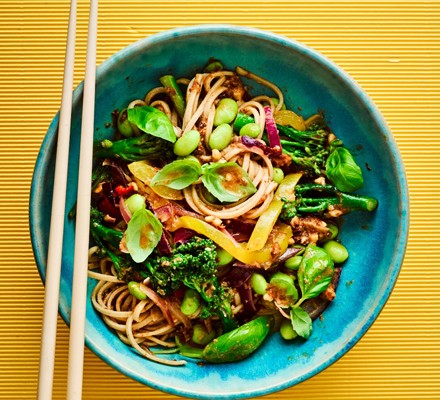 Serves 2Prep: 10 minsCook: 20 mins – 25 minsIngredientsFor the hoisin2 tbsp raisins1 garlic clove1 tbsp apple cider vinegar2 tsp tomato purée1 tsp tamari, plus extra to serve (optional)1 tsp Chinese five spice2 tbsp crunchy peanut butter (without palm oil or sugar)For the stir-fry2 nests wholemeal noodles (75g)1 tsp rapeseed oil1 tbsp chopped ginger1 yellow pepper, deseeded and thinly sliced2 red onions (173g), thinly sliced100g long stem broccoli, halved100g frozen soya beans, thawed1 red chilli, seeded and choppedhandful basil leavesMethodSTEP 1Put the raisins in a measuring jug or small, high-sided bowl, pour over 100ml boiling water then stir in the garlic, vinegar, tomato purée, tamari and five spice. Blitz with a hand blender until smooth, then stir in the peanut butter until well mixed.STEP 2Pour boiling water over the noodles and soak for 5 mins. Heat the oil in a non-stick wok, add the ginger with the vegetables and chilli and stir-fry for 5 mins or more until the veg have softened, but still have some bite.STEP 3Drain the noodles and add to the pan with the hoisin. Toss well adding a little extra water if necessary to moisten, then toss through the basil leaves.Here’s a cooking tip for you…USE ALL YOU CANUse all parts of the food – the stalks of mushrooms, leaves of celery, beet greens, apple peel, potato skin and broccoli stalks. As long as it’s edible there can always be a second opportunity to use it! 